English for Mining Engineers (C.В. Суховецька) For Third year students (ГЕФ)To-do list (список завдань):1. P. 40  UNIT V. WHAT IS LAND SURVEYINGSience Vocabulary – using dictionary write down transcription to the words, listen to the speaker, read the words by yourself, try to memorise.https://www.macmillandictionary.com/dictionary/british/earth_12. P. 41-42 “WHAT IS LAND SURVEYING” - Read and translate the text. Write down new unfamiliar words.3. Put 6 different questions to the text.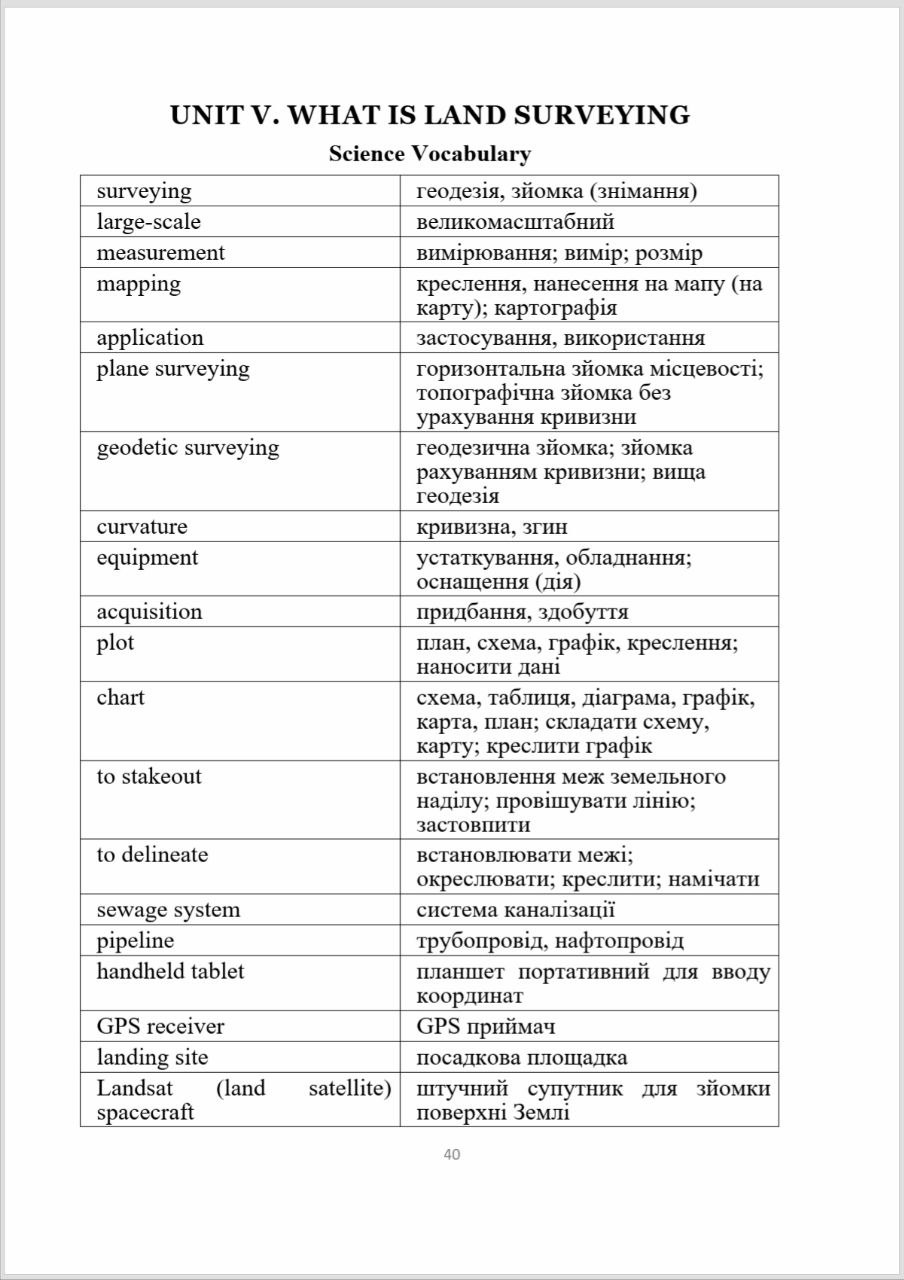 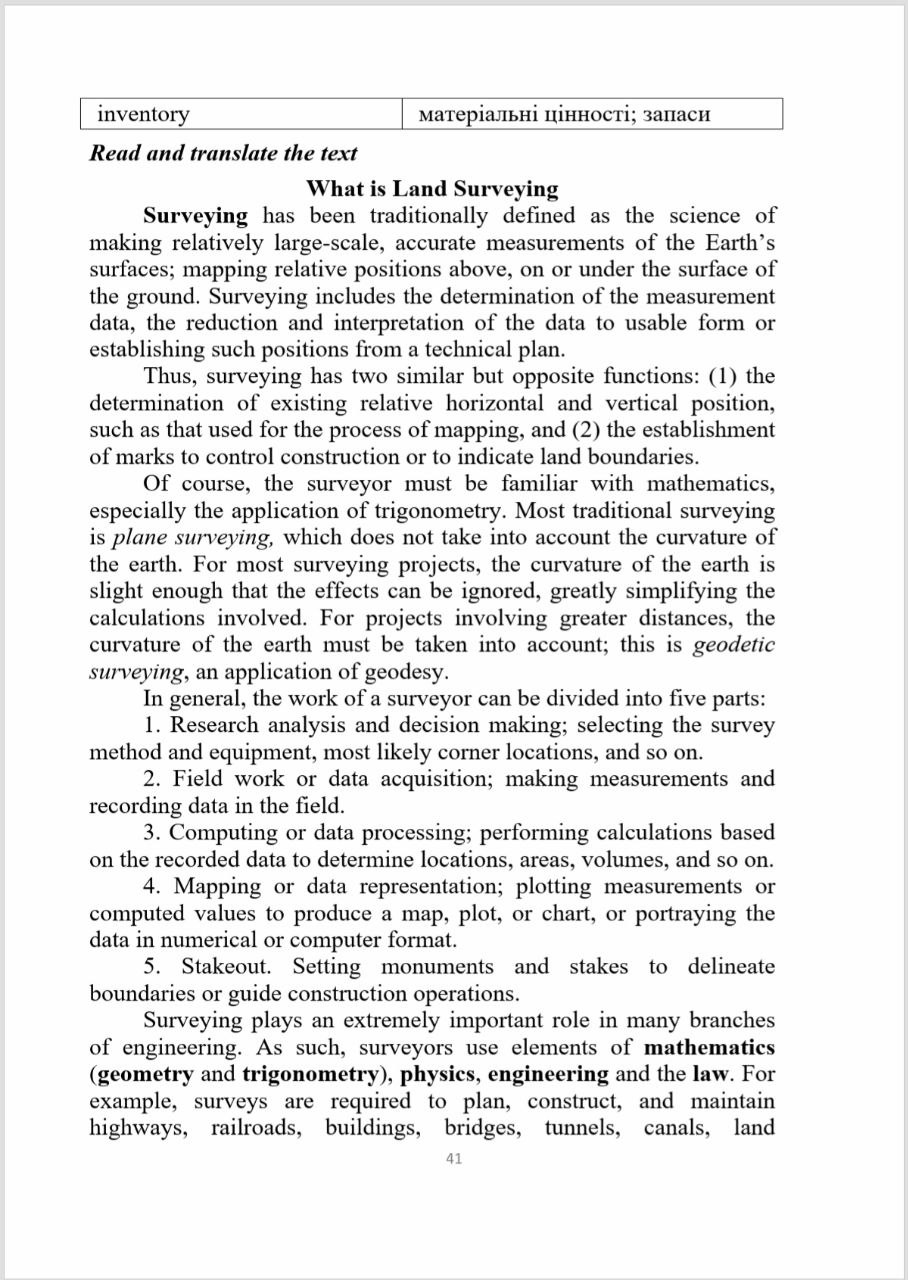 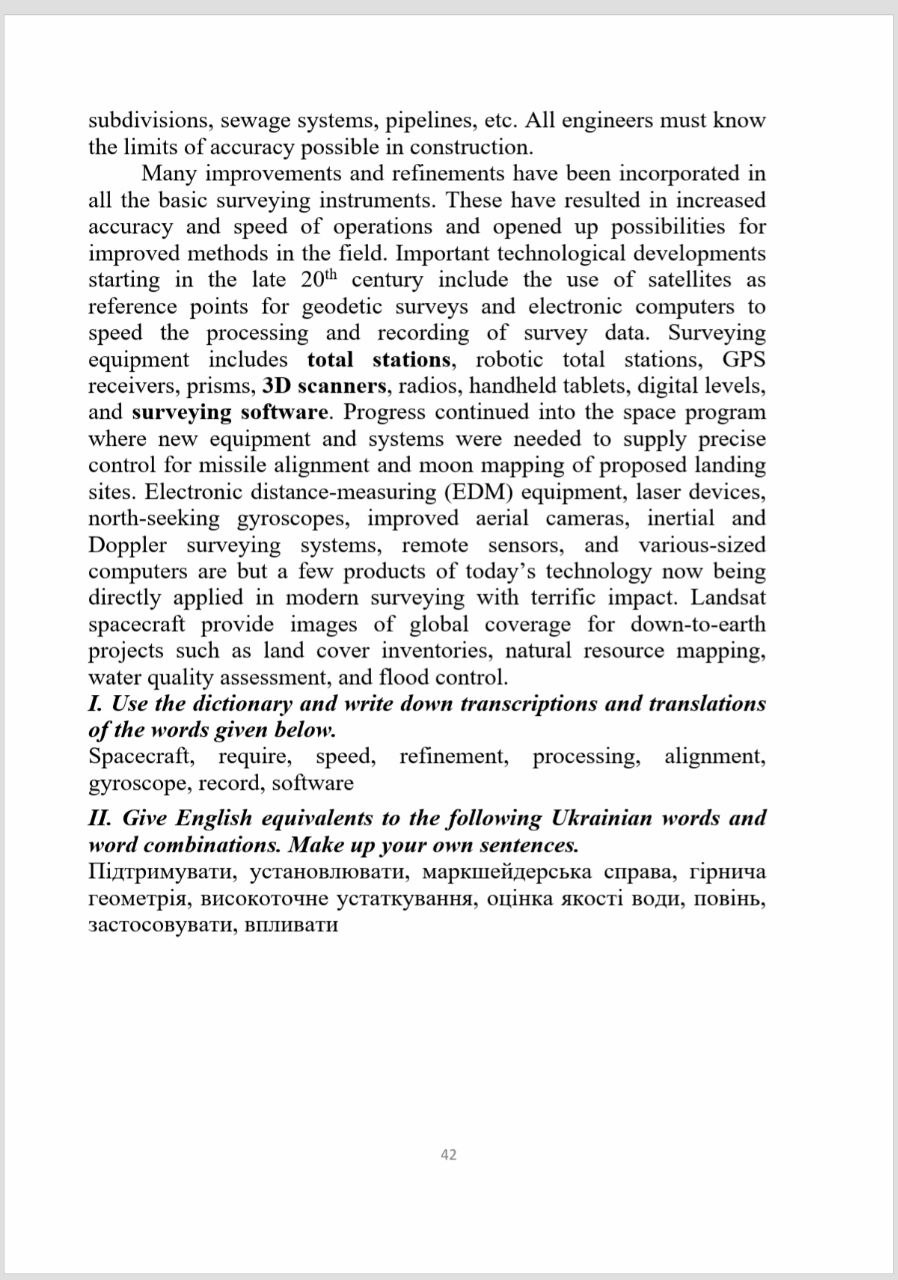 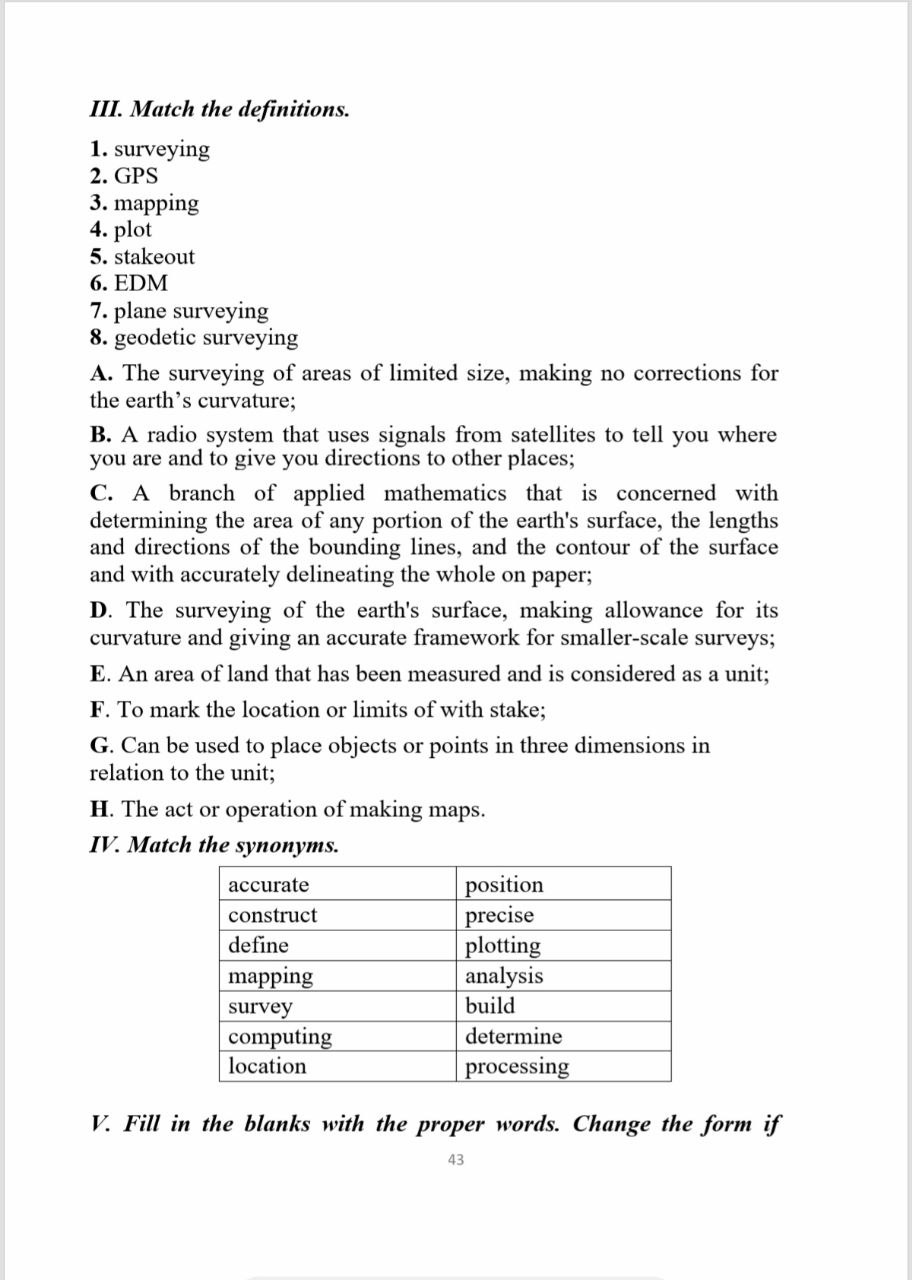 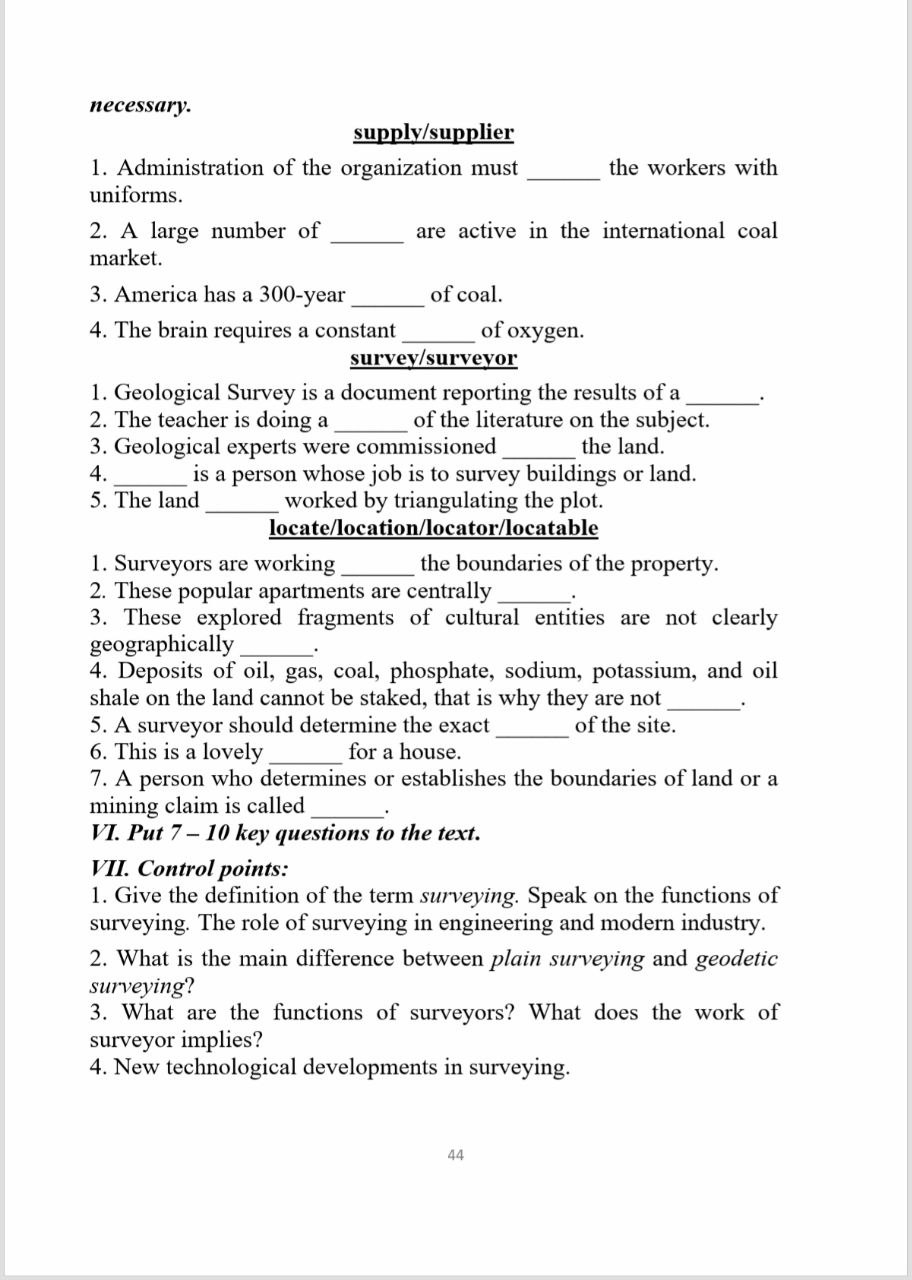 